О задачах по лесозащитена июль 2021 г.Ведомственная отчетность и сведения о проведении СОМ в сосновых насаждениях1. Всем ГПЛХО представить в электронном виде ведомственную отчетность «Сведения по защите лесов от вредителей и болезней» за июнь (разделы I, II, VII, IX), II квартал (раздел IV) и I полугодие (разделы III и VIII) в Учреждение «Беллесозащита» до 09.07.2021. Другим юридическим лицам, ведущим лесное хозяйство – «Сведения о проведении санитарно-оздоровительных мероприятий в сосновых насаждениях» в Учреждение «Беллесозащита» до 09.07.2021. Отчетность представить по электронной почте в формате Excel.Санитарно-оздоровительные мероприятия в лесных насаждениях2. Во исполнение поручения Министерства лесного хозяйства Республики Беларусь (далее – Минлесхоз) (письмо от 20.01.2021 №03–4–11/310) в целях осуществления методического руководства и контроля качества проводимых работ ГПЛХО до 15.07.2021 предоставить в Учреждение «Беллесозащита» информацию о выполнении Плана основных лесозащитных работ на 2021 год за I полугодие.3. Государственным лесохозяйственным учреждениям обеспечить выполнение поручения Министерства лесного хозяйства Республики Беларусь от 04.09.2019 № 03-4-11/5680 в части установления при выдаче лесорубочных билетов на проведение санитарных рубок в усыхающих хвойных насаждениях срока заготовки древесины – не более 1 месяца, срока вывозки – до 20 дней с момента ее заготовки.4. Обращаем внимание, что при проведении выборочных санитарных рубок в очагах стволовых вредителей деревья III категории состояния подлежат вырубке только в случае заселения их стволовыми вредителями. При назначении сплошной санитарной рубки деревья III категории относятся к нежизнеспособным только при их заселении стволовыми вредителями и в этом случае в расчет относительной полноты жизнеспособных деревьев не включаются.5. Отвод лесосек при назначении сплошных санитарных рубок осуществлять в границах усыхания (повреждения) древостоя, исключив включение в границы отвода участков жизнеспособных насаждений. В соответствии с протоколом республиканского семинара «Актуальные вопросы лесопользования, воспроизводства, охраны и защиты леса, наведения порядка в лесном фонде в 2021 году» от 30.03.2021 рекомендуется при отводе участков лесного фонда для проведения санитарно-оздоровительных мероприятий деревья, заселенные стволовыми вредителями, - свежий сухостой, усыхающие деревья, реже деревья III категории состояния – обозначать таким образом (например, красной краской по периметру ствола), чтобы в дальнейшем они были вырублены, складированы отдельно и вывезены для переработки в первоочередном порядке.6. Напоминаем, что очистку лесосек от порубочных остатков необходимо проводить в соответствии с Правилами рубок леса в Республике Беларусь. В очагах стволовых вредителей сосны, сосудистых и некрозно-раковых болезней, включенных в перечень основных вредителей и болезней лесов, способных формировать очаги, согласно приложению 82, порубочные остатки подлежат сжиганию с соблюдением специфических требований по обеспечению пожарной безопасности в лесах и (или) измельчению с применением фрез и (или) мульчеров и (или) рубильными машинами. Очистка лесосек от порубочных остатков при проведении рубок леса в очагах стволовых вредителей сосны с 1 апреля по 1 сентября осуществляется в период действия лесорубочного билета, но не позднее 30 дней после фактического окончания рубки леса. Однако по возможности необходимо обеспечить обязательную и срочную (во время проведения рубки) утилизацию порубочных остатков путем их сжигания и (или) измельчения, защиту в лесу заготовленной древесины.7. Продолжить работу по проведению санитарно-оздоровительных мероприятий в очагах корневой губки. Для профилактики корневой губки в сосновых насаждениях при проведении рубок ухода и санитарно-оздоровительных мероприятий рекомендуется применять препарат биологический «ФЛЕБИОПИН» путем опрыскивания или обмазки поверхностей свежесрубленных пней 0,1% рабочей жидкостью не позднее 1 недели после рубки 10 мл препарата разводится в 10 л воды и полученный раствор используется для обработки 15 м2 поверхности пней.8. ГПЛХО и лесхозам обеспечить постоянный контроль своевременности постановки на учет и проведения санитарно-оздоровительных мероприятий в хвойных насаждениях.Лесозащитные мероприятия на лесосеменных плантациях и в несомкнувшихся лесных культурах сосны и ели9. В соответствии с Планом мероприятий по защите лесосеменных плантаций от вредителей и болезней на 2021 год лесхозам необходимо продолжить осуществлять мониторинг за объектами постоянной лесосеменной базы и в граничащих с ними насаждениях – не реже трех раз в месяц. При проведении лесопатологического мониторинга обращать внимание на симптомы повреждений вредителями надземных частей растений (долгоносики, побеговьюны, сосновый подкорный клоп, пилильщики и пилильщики-ткачи, сосновая стволовая огневка, лубяная листовертка и др.) и хрущами.10. Завершить проведение профилактической обработки лесосеменных плантаций хвойных пород против летнего фенологического комплекса вредителей шишек и семян (пяденицы, огневки, семяеды) через 2-3 недели после проведения первой обработки против весеннего фенологического комплекса вредителей шишек и семян.При проведении профилактических обработок необходимо обеспечить соблюдение требований Санитарных норм и правил «Требования к применению, условиям перевозки и хранения пестицидов (средств защиты растений), агрохимикатов и минеральных удобрений», утвержденных постановлением Министерства здравоохранения Республики Беларусь от 27.09.2012 № 149 (пункты 20, 21, 25, 45, 50, 51, 60, 122, 123).ГПЛХО организовать контроль за полнотой и качеством выполняемых мероприятий по защите лесосеменных плантаций лесохозяйственными учреждениями, и предоставить информацию о проведенных защитных обработках на ЛСП в 2021 году против вредителей генеративных органов растений, ржавчины шишек ели, соснового подкорного клопа и других вредителей по форме согласно Приложению 1 в Учреждение «Беллесозащита» до 30.07.2021.11. Лесохозяйственным учреждениям продолжить проведение лесопатологического мониторинга состояния несомкнувшихся лесных культур и молодняков с выявлением и постановкой на учет очагов вредителей и болезней (побеговьюны, сосновый подкорный клоп, долгоносики, сосновый вертун и др.), других неблагоприятных факторов.12. В ряде лесхозов в июне 2021 года выявлены очаги соснового вертуна в лесных культурах сосны 2018-2020 гг. создания. В выявленных очагах соснового вертуна в порядке проведения рубок ухода необходимо обеспечить систематическое удаление поросли осины – промежуточного хозяина данного заболевания.13. В соответствии с Комплексом мер по усовершенствованию воспроизводства лесов, контролю за состоянием лесных культур на всех этапах их создания и выращивания (от проектирования до перевода в покрытые лесом земли), недопущению выявленных нарушений в последующем, утвержденным Первым заместителем Министра лесного хозяйства Республики Беларусь Шатравко В.Г. от 25.01.2021, а также во исполнение плана основных лесозащитных работ на 2021 год, необходимо провести защиту лесных культур в зимне-весенний период 2021-2022 гг. от повреждений дикими копытными животными. Для выполнения вышеуказанных работ лесохозяйственным учреждениям необходимо осуществить огораживание лесных культур, и (или) закупить препараты для защиты лесных культур от повреждений дикими копытными животными (ВДА-101 «PROTECT», «ЦЕРВАКОЛ ЭКСТРА», «ТРИКО»).Феромонный надзор14. Заложить сеть феромонного надзора за:- непарным шелкопрядом до 5 июля (даты учета - 15.07., 26.07., 05.08., 16.08.);- шелкопрядом монашенкой до 10 июля (даты учета - 19.07., 29.07., 09.08., 19.08., 30.08.).Провести замену феромонного препарата зимующего побеговьюна (10 июля).Продолжить ведение феромонного надзора за II поколением обыкновенного соснового пилильщика, короеда типографа, вершинного и шестизубчатого короедов, обыкновенного соснового пилильщика, соснового шелкопряда, зеленой дубовой листоверткой и зимующего побеговьюна.Диспенсеры феромонов для надзора за вторым поколением стволовых вредителей заменить 30 июня с перемещением ловушек на новые участки (вырубки после ССР, проведенные в апреле-июне 2021 года).15. Предоставлять результаты учета II поколения короеда-типографа, вершинного и шестизубчатого короедов в ловушках по каждому пункту феромонного надзора всеми государственными лесохозяйственными учреждениями и другими юридическими лицами, ведущими лесное хозяйство, не позднее 3 рабочих дней с даты проведения учета по форме согласно Приложению 2 в формате электронной таблицы Excel.Рекогносцировочный и детальный надзор, текущие лесопатологические обследования16. Обеспечить проведение рекогносцировочного надзора за шелкопрядом монашенкой, сосновой совкой, непарным шелкопрядом и американской белой бабочкой согласно «Планов организации рекогносцировочного надзора за хвое- и листогрызущими вредителями».17. Обеспечить ежемесячное проведение текущих лесопатологических обследований хвойных насаждений, окружающих пункты феромонного надзора, на которых отмечена очень высокая, высокая, средняя и повышенная численность стволовых вредителей, с отражением результатов (класса биологической устойчивости насаждений, наличия очагов вредителей и болезней, требуемого СОМ) в Журнале текущего лесопатологического обследования и Книге учета очагов вредителей и болезней лесов (при выявлении очагов).Лесные питомники 18. Обеспечить регулярное проведение текущего лесопатологического обследования в лесных питомниках для выявления вредителей, а также инфекционных заболеваний посадочного материала. Провести в середине июля профилактические обработки сеянцев сосны обыкновенной в питомниках против обыкновенного шютте разрешёнными фунгицидами с обязательным соблюдением норм расхода препаратов и регламентов их применения.19. Повторную обработку от пятнистостей листьев и мучнистой росы осуществить примерно через 2 недели после первой, используя зарегистрированные для применения в лесном хозяйстве фунгициды.Актуальный перечень средств защиты растений, разрешенных для применения в лесном хозяйстве размещен на сайте Учреждения «Беллесозащита» в разделе Лесопатологу.20. При проведении профилактических и защитных обработок в лесном питомнике строго соблюдать регламент применения препаратов (способ обработки, кратность, норма расхода препарата и рабочей жидкости, обрабатываемые виды растений) в соответствии с Государственным реестром средств защиты растений и удобрений, разрешенных к применению на территории Республики Беларусь, 2020 г. и дополнениями к нему.21. В целях соблюдения законодательства в области карантина и защиты растений необходимо обеспечить ведение учета наличия средств защиты растений, реализации мероприятий по защите растений в соответствии с Инструкцией о порядке ведения учета наличия средств защиты растений, реализации мероприятий по защите растений, утвержденной постановлением Министерства сельского хозяйства и продовольствия Республики Беларусь от 10 февраля 2017 г. №13 (формы и рекомендации по их заполнению изложены в письме Минлесхоза от 31.05.2021 № 03-4-11/2917).Методическое и информационное обеспечение лесозащитной деятельности22. Учреждение «Беллесозащита» предлагает:Обновленные в соответствии с ТУ ВУ 100195503.013-2019 стенды по лесозащите, в том числе фенологический календарь «Особенности развития хвое- и листогрызущих вредителей леса». С макетами стендов можно ознакомиться на сайте учреждения в разделе Защита леса от вредителей и болезней / Фотогалерея / Стенды по лесозащите. Возможно изготовление стендов по размерам и в исполнении в соответствии с пожеланиями заказчика.Аншлаги для обозначения участков рекогносцировочного надзора в соответствии с ТКП 634-2019.ТКП 634-2019 и методические документы по лесозащите, феромонные ловушки для насекомых-вредителей лесов.Заявки на изготовление вышеуказанной продукции просим направлять по электронной почте bellesozaschita@mail.belpak.by.Директор 					           		З.И. КривицкаяМесникович, Зур542 31 33ПРИЛОЖЕНИЕ 1ПРИЛОЖЕНИЕ 2Результаты учета II поколения короеда-типографа, вершинного и шестизубчатого короедов в ловушках по каждому пункту феромонного надзораМIНIСТЭРСТВА ЛЯСНОЙ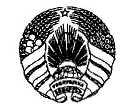 ГАСПАДАРКIРЭСПУБЛIКI БЕЛАРУСЬДзяржаўная ўстановапа абароне i манiторынгу лесу«БЕЛЛЕСААБАРОНА» (Установа «Беллесаабарона»)Мінскі раён, аг. Ждановічы, вул. Паркавая, 26а, 223031тэл. (+ 375 17) 542 31 32, факс (+ 375 17) 511 39 03эл. пошта: bellesozaschita@mail.belpak.byМИНИСТЕРСТВО ЛЕСНОГО ХОЗЯЙСТВАРЕСПУБЛИКИ БЕЛАРУСЬГосударственное учреждениепо защите и мониторингу леса«БЕЛЛЕСОЗАЩИТА»(Учреждение «Беллесозащита»)Минский район, аг. Ждановичи, ул. Парковая, 26а, 223031тел. (+ 375 17) 542 31 32, факс (+ 375 17) 511 39 03эл. почта: bellesozaschita@mail.belpak.by                                           от 28.06.2021 № 01-05/   на №____от_____________ГПЛХО, лесхозам, другим юридическим лицам, ведущим лесное хозяйствоИнформация о проведенных защитных обработках на ЛСП в 2021 году против вредителей генеративных органов растений, ржавчины шишек ели, соснового подкорного клопа и других вредителей в 2021 годуИнформация о проведенных защитных обработках на ЛСП в 2021 году против вредителей генеративных органов растений, ржавчины шишек ели, соснового подкорного клопа и других вредителей в 2021 годуИнформация о проведенных защитных обработках на ЛСП в 2021 году против вредителей генеративных органов растений, ржавчины шишек ели, соснового подкорного клопа и других вредителей в 2021 годуИнформация о проведенных защитных обработках на ЛСП в 2021 году против вредителей генеративных органов растений, ржавчины шишек ели, соснового подкорного клопа и других вредителей в 2021 годуИнформация о проведенных защитных обработках на ЛСП в 2021 году против вредителей генеративных органов растений, ржавчины шишек ели, соснового подкорного клопа и других вредителей в 2021 годуИнформация о проведенных защитных обработках на ЛСП в 2021 году против вредителей генеративных органов растений, ржавчины шишек ели, соснового подкорного клопа и других вредителей в 2021 годуИнформация о проведенных защитных обработках на ЛСП в 2021 году против вредителей генеративных органов растений, ржавчины шишек ели, соснового подкорного клопа и других вредителей в 2021 годуИнформация о проведенных защитных обработках на ЛСП в 2021 году против вредителей генеративных органов растений, ржавчины шишек ели, соснового подкорного клопа и других вредителей в 2021 годуИнформация о проведенных защитных обработках на ЛСП в 2021 году против вредителей генеративных органов растений, ржавчины шишек ели, соснового подкорного клопа и других вредителей в 2021 годуИнформация о проведенных защитных обработках на ЛСП в 2021 году против вредителей генеративных органов растений, ржавчины шишек ели, соснового подкорного клопа и других вредителей в 2021 годуИнформация о проведенных защитных обработках на ЛСП в 2021 году против вредителей генеративных органов растений, ржавчины шишек ели, соснового подкорного клопа и других вредителей в 2021 годуЛесохозяйственное учреждениеЛСПЛСПОценкацветения и плодоношения, баллВид вредителя, болезниДата проведения обработкиДата проведения обработкиОбработкаОбработкаОбработкаПримечание (причина, по которой не проводилась обработка)Лесохозяйственное учреждениеПородаПлощадь, гаОценкацветения и плодоношения, баллВид вредителя, болезни1-я обработка2-я обработкаНаименование препаратаИзрасходовано препарата (л, кг)Примечание (причина, по которой не проводилась обработка)ГПЛХОГПЛХОГПЛХОГПЛХОГПЛХОГПЛХОГПЛХОГПЛХОГПЛХОГПЛХОГПЛХОИтого по ГПЛХОГПЛХОЛесхоз, юридическое лицо, ведущее лесное хозяйствоЛесничествоКварталВыделВид поднадзорного вредителяНомер пункта феромонного надзора09.07.2119.07.2129.07.2109.08.2119.08.2130.08.21 только для короеда-типографа09.09.21 только для короеда-типографа